Lo mejor de míTodas las personas poseemos virtudes físicas y psicológicas, entre otras, que son nuestras cualidades más permanentes, y que debemos conocerlas y potenciarlas para crecer. Sin embargo, esto no es una tarea fácil, pues solemos reconocer nuestros defectos, pero no lo bueno que tenemos.Paso 1: Como introducción y motivación al trabajo observa el video: “Mujeres se describen a sí mismas en un retrato hablado” (https://www.youtube.com/watch?v=qkjIbA0jPvo) y analízalo junto a tus padres.Paso 2: Escribe una lista de virtudes que reconozcas en ti (mínimo 5)Paso 3: Pídeles a tus padres que escriban una lista de virtudes tuyas (mínimo 5)Paso 4: Junto a tus padres escribe algunos ejemplos de como aplicas esas virtudes en la vida cotidiana (ejemplos concretos)Para los pasos anteriores puedes utilizar el siguiente formatoPaso 5: elaborar un afiche que promocione la mejor virtud que reconoces en ti (también puedes incluirlas todas)El afiche debe poseer TRES elementos:- título- Información acerca de la virtud o virtudes que elegiste- imagen que grafique el título y la información.Si tienes dudas acerca de la construcción de un afiche visita la siguiente página: https://creacionliteraria.net/2012/05/el-aficheestructura-e-importancia/Pauta de evaluación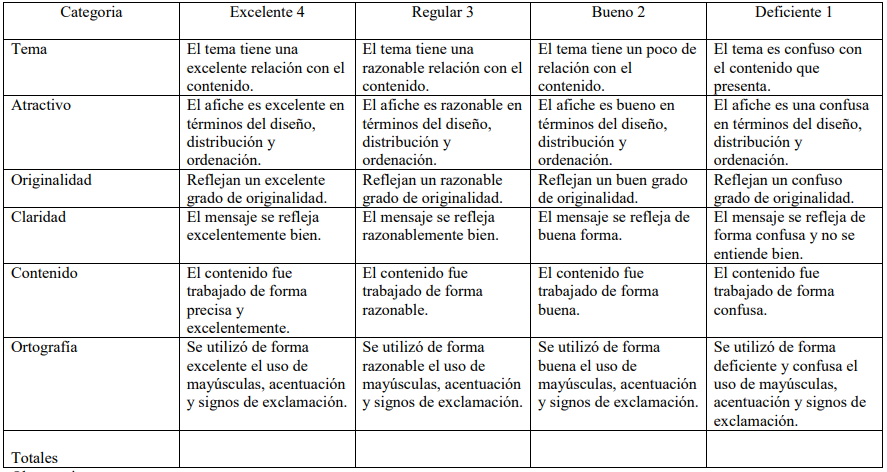 Nombre: Nombre: Nombre: Nombre: CURSO:  8° Básico “A”Fecha:Tiempo:   90   minutos Tiempo:   90   minutos Puntaje ideal: 24 puntosPuntaje ideal: 24 puntosPuntaje real: ___ puntos     Nota:                  OA:  Identificar virtudes personalesOA:  Identificar virtudes personalesOA:  Identificar virtudes personalesOA:  Identificar virtudes personalesInstrucciones: El trabajo debe ser desarrollado por el alumno en compañía de sus padres (idealmente).El trabajo debe ser enviado a su respectivo profesor jefePlazo para la entrega lunes 13 de abril.Instrucciones: El trabajo debe ser desarrollado por el alumno en compañía de sus padres (idealmente).El trabajo debe ser enviado a su respectivo profesor jefePlazo para la entrega lunes 13 de abril.Instrucciones: El trabajo debe ser desarrollado por el alumno en compañía de sus padres (idealmente).El trabajo debe ser enviado a su respectivo profesor jefePlazo para la entrega lunes 13 de abril.Instrucciones: El trabajo debe ser desarrollado por el alumno en compañía de sus padres (idealmente).El trabajo debe ser enviado a su respectivo profesor jefePlazo para la entrega lunes 13 de abril.InstruccionesMis virtudesMis virtudesLas que yo reconozco de miLas que mis padres reconocen en miEjemplos de acciones en que aplico mis virtudes en mi vida cotidianaEjemplos de acciones en que aplico mis virtudes en mi vida cotidiana